ПРИКАЗО проведении всероссийских проверочных работ в 2022 году
и назначении ответственныхНа основании статьи 28 Федерального закона от 29.12.2012 № 273-ФЗ «Об образовании в Российской Федерации», приказа Рособрнадзора от 16.08.2021 № 1139 «О проведении Федеральной службой по надзору в сфере образования и науки мониторинга качества подготовки обучающихся общеобразовательных организаций в форме всероссийских проверочных работ в 2022 году», во исполнение приказа Управления образования администрации г. Махачкалы  от 10.02.2022 № 159 «О проведении всероссийских проверочных работ в общеобразовательных организациях г. Махачкалы  в 2022 году»ПРИКАЗЫВАЮ:1. Назначить ответственным организатором всероссийских проверочных работ (далее – ВПР) заместителя директора по УВР Эмирбекова Э.М.2. Ответственному организатору ВПР:2.1. До проведения ВПР:обеспечить проведение подготовительных мероприятий для включения МБОУ «Начальная школа – детский сад №27» в списки участников ВПР, в том числе проверить логины и пароли доступа в личный кабинет школы в федеральной информационной системе оценки качества образования (ФИС ОКО), заполнить формы–заявки для участия в ВПР, получить инструктивные материалы; скачать в личном кабинете ФИС ОКО архив с материалами для проведения ВПР, макеты бумажных протоколов и список кодов участников работы в соответствии со сроками, указанными в плане-графике проведения ВПР, направленным письмом Рособрнадзора от 21.01.2022 № 02-12;2.2. В день проведения ВПР:распечатать варианты ВПР, протокол и коды участников;раздать каждому ученику–участнику ВПР код (один на все работы) и вариант ВПР ;организовать выполнение участниками работы совместно с ответственными в аудиториях, заполнить протокол соответствия;организовать проверку экспертами ответов участников с помощью критериев оценивания работ, полученных в личном кабинете ФИС ОКО, в течение не более двух рабочих дней с момента окончания ВПР по соответствующему предмету .2.3. Заполнить по итогам проверки ВПР форму сбора результатов в личном кабинете ФИС ОКО.3. Назначить ответственным за подготовку к ВПР заместителя директора по УВР Алиеву С.Ш.4. Ответственному за подготовку к ВПР:проинформировать родителей учеников, принимающих участие в ВПР в 2022 году, с процедурой, порядком и графиком проведения ВПР;определить и подготовить учебные кабинеты, в которых будет проходить ВПР, при необходимости внести изменение в расписание уроков.5. Назначить организаторами в аудитории учителей, указанных в приложении к настоящему приказу.6. Организаторам в аудитории:провести совместно с ответственным организатором проверочную работу в аудитории;обеспечить порядок в аудитории во время проведения проверочной работы.7. Назначить экспертами по проверке ВПР:по русскому языку: Абдулаеву Р.Ю математике: Гасанову Г.Гокружающему миру: Ханбулатову Ж.И.8. Экспертам по проверке провести проверку и оценивание ВПР в соответствии с критериями оценивания работ, полученными от ответственного организатора ВПР.9. Контроль исполнения приказа оставляю за собой.Врио Директора                                                                                Рашидова П.М.С приказом ознакомлены:Приложение к приказу МБОУ»Начальная школа – детский сад №27»
от 17.02.2022 №____  Список организаторов ВПР в аудиторииАДМИНИСТРАЦИЯ ГОРОДСКОГО ОКРУГА С ВНУТРИГОРОДСКИМ ДЕЛЕНИЕМ 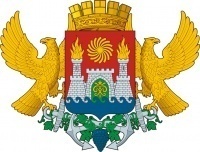 «ГОРОД МАХАЧКАЛА»МУНИЦИПАЛЬНОЕ БЮДЖЕТНОЕ ОБЩЕОБРАЗОВАТЕЛЬНОЕ  УЧРЕЖДЕНИЕ«НАЧАЛЬНАЯ ШКОЛА – ДЕТСКИЙ САД№27» ___________________________________________________________________________________________________________________________________________________________________________________________________________________________________________________________ Пр. Акушинского 28У, г. Махачкала, Республика Дагестан, 367015, тел  (8722)  63-88-70  e-mail:skazka128@yandex.ru ОГРН 1020502463354,ИНН/КПП 0560020338/057301001, ОКПО 40751207№____                                                                                              от  17 февраля 2022Заместитель директора по УВРАлиева С.ШЭмирбеков Э.М.Учитель  Байтувганова  П.М.Ильясова А.У.Абдулаева Р.ЮГасанова Г.ГХанбулатова Ж.И.№ п/пДолжностьФ.И.ОПредметДата № кабинета1Учитель начальных классовБайтувганова  П.М.Русский язык12.04.202213.04.20224А1Учитель начальных классовБайтувганова  П.М.Математика19.04.20224А1Учитель начальных классовБайтувганова  П.М.Окружающий мир21.04.20224А2Учитель начальных классовИльясова А.У.Русский язык12.04.202213.04.20224Б2Учитель начальных классовИльясова А.У.Математика19.04.20224Б2Учитель начальных классовИльясова А.У.Окружающий мир21.04.20224Б